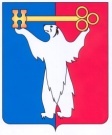 АДМИНИСТРАЦИЯ ГОРОДА НОРИЛЬСКАКРАСНОЯРСКОГО КРАЯПОСТАНОВЛЕНИЕ10.04.2018	г. Норильск		         № 128О внесении изменений в постановление Администрации города Норильска                         от 13.01.2016 № 18В связи с вступлением в силу Федерального закона № 480-ФЗ от 29.12.2017                 «О внесении изменений в Федеральный закон «Об организации регулярных перевозок пассажиров и багажа автомобильным транспортом и городским наземным электрическим транспортом в Российской Федерации и о внесении изменений в отдельные законодательные акты Российской Федерации»,ПОСТАНОВЛЯЮ:1. Внести в Порядок установления, изменения и отмены муниципальных маршрутов регулярных перевозок автомобильным транспортом на территории муниципального образования город Норильск, утвержденный постановлением Администрации города Норильска от 13.01.2016 № 18 (далее – Порядок), следующие изменения:1.1. Дополнить пункт 1.3 Порядка абзацем девятнадцатым следующего содержания:«свидетельство об осуществлении перевозок по муниципальному маршруту регулярных перевозок, свидетельство - документ, подтверждающий право осуществления регулярных перевозок по нерегулируемым тарифам по муниципальному маршруту регулярных перевозок.».1.2. Дополнить Порядок пунктом 2.2.1 следующего содержания:«2.2.1. Решение об изменении маршрута (с видом перевозок по нерегулируемым тарифам) принимается не позднее чем за сто восемьдесят дней до дня окончания срока действия свидетельства, выданного в отношении данного маршрута, и вступает в силу по окончании срока действия такого свидетельства (если меньшие сроки не согласованы с перевозчиком).В течение шестидесяти дней со дня принятия решения об изменении муниципального маршрута регулярных перевозок (с видом перевозок по нерегулируемым тарифам) перевозчики, которым выданы свидетельства об осуществлении перевозок по данным маршрутам, обязаны обратиться в адрес Управления городского хозяйства Администрации города Норильска с заявлениями о продлении действия таких свидетельств и карт данных маршрутов на следующий срок в соответствии с принятым решением.».1.3. Дополнить Порядок пунктом 2.3.1 следующего содержания:«2.3.1. Решение об отмене маршрута (с видом перевозок по нерегулируемым тарифам) принимается не позднее чем за сто восемьдесят дней до дня окончания срока действия свидетельства, выданного в отношении данного маршрута,                             и вступает в силу по окончании срока действия такого свидетельства (если меньшие сроки не согласованы с перевозчиком).».1.4. Абзацы десятый – тринадцатый пункта 3.3 Порядка изложить в следующей редакции:«9) характеристики транспортных средств (виды транспортных средств, классы транспортных средств, экологические характеристики транспортных средств, максимальный срок эксплуатации транспортных средств, характеристики транспортных средств, влияющие на качество перевозок), предусмотренные решением об установлении или изменении маршрута регулярных перевозок, муниципальным контрактом и (или) заявкой на участие в открытом конкурсе, поданной участником открытого конкурса, которому выдается свидетельство об осуществлении перевозок по маршруту регулярных перевозок;10) максимальное количество транспортных средств каждого класса, которое допускается использовать для перевозок по маршруту регулярных перевозок;11) дата начала осуществления регулярных перевозок;12) наименование, место нахождения (для юридического лица), фамилия, имя и, если имеется, отчество, место жительства (для индивидуального предпринимателя), идентификационный номер налогоплательщика, который осуществляет перевозки по маршруту регулярных перевозок.».2. Опубликовать настоящее постановление в газете «Заполярная правда» и разместить его на официальном сайте муниципального образования город Норильск.3. Настоящее постановление вступает в силу с даты его подписания, за исключением пунктов 1.2 – 1.4 настоящего постановления, вступающих в силу с 28.06.2018.Глава города Норильска			                                                     Р.В. Ахметчин